Keeping SafeMay 2020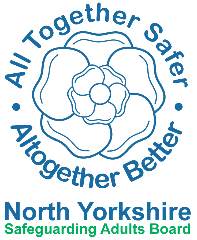 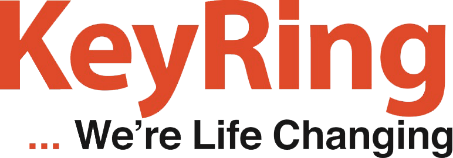 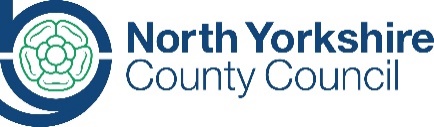 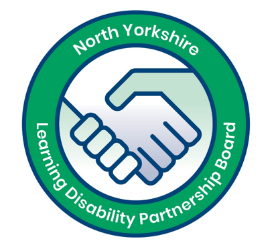 This pack is from the North Yorkshire Learning Disability Partnership Board. 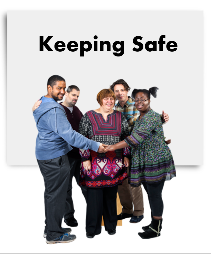 It has some useful information and some fun activities all about Keeping Safe.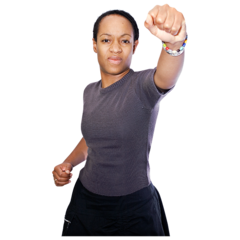 We think everybody has a right to a good life and be safe from abuse. This pack will help you to understand what abuse is and how to stay safe. 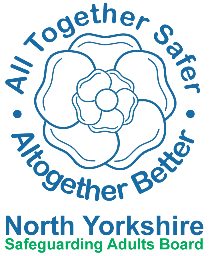 It includes three books. They were written by the Safeguarding Adults Board with help from self-advocates with a learning disability. 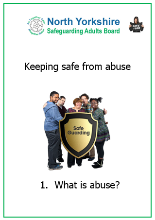 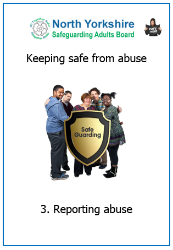 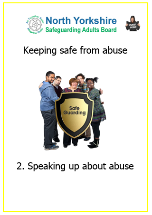 Book 1 is about different types of abuse that can happen. Book 2 is about telling someone about abuse that is happeningBook 3 is about making a report to the North Yorkshire Safeguarding Adults Board 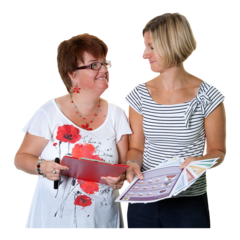 You can read them on your own or with someone to support you.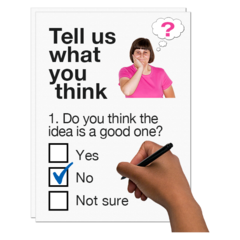 After you have read the books there are some easy questions to help you think about being safe. Talk about your ideas with other people and write them down. 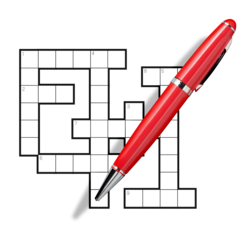 There are also some puzzles to remind you of some of the words in the books. 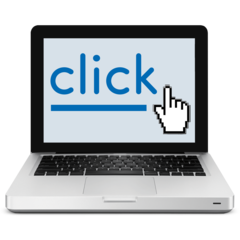 If you need more copies of the books or the puzzles you can visit this website: safeguardingadults.co.uk/keeping-safe/easy-read-guides/ 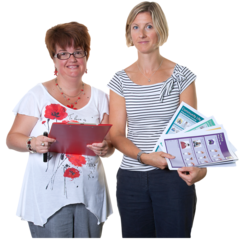 We hope that you find this Keeping Safe pack interesting.   Take care and stay safe!